Agenda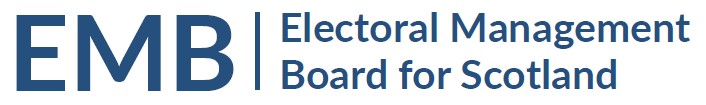 2pm Thursday 24 February 2022Meeting via TeamsMEETING ADMINApologies Note of Previous Meeting 10 January 2022 & any Matters Arising - circulatedEMB WORK PROGRAMMEPreparation for Scottish Local Government Elections 5 May 2022Briefing for Returning Officers and Electoral Registration Offices, 27 January 2022 – Review, update from Electoral Commission / EMB Members eCount for 2022 Scottish Local Government Elections Update - to followNote that eCount Project Bulletins are available on the EMB website at https://www.emb.scot/downloads/download/138/ecounting-bulletins-2022 Forms Working Group – oral update Public Health Scotland: impact of Coronavirus on election delivery – oral update2022 Local Government Candidate Diversity Survey – oral update Review of Electoral Commission Returning Officer Performance Standards – Mel Davidson to lead discussion GENERAL UPDATESLocal Government By-elections – Review since 2007Scottish Government General Update – to followUK Government – Department for Levelling Up, Housing and Communities: Elections and Registration Update - March 2022 – circulated UK Elections Bill – Expert Panel Update / FeedbackElectoral Commission General Update – to follow Party Conferences – Fringe eventsEngagement with ROsElectoral Registration Update from the Electoral Registration Committee of the SAA – oral updateAEA update – oral update INFORMATIONConsultations / Evidence Scottish Local Government Elections (Candidacy Rights of Foreign Nationals) BillAny Other Business  DATES OF FUTURE MEETINGS / WORK SCHEDULEMonthAll at 2pm, Teams as defaultNotesMarch 202224 MarchApril 202228 AprilFinal meeting before 5 May polling/ 6 May eCount June 202223 JuneOpportunity for initial feedback on the conduct of the election